Городской округ г. Дивногорск Красноярского края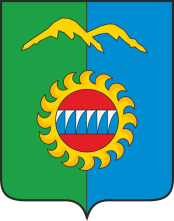 Дивногорский городской Совет депутатовРЕШЕНИЕ    ___.___. 2024                                                   г. Дивногорск                                 № 43-____ -ПАО награждении Почетной грамотой Дивногорского городского Совета депутатов В соответствии с постановлением городского Совета депутатов от 26.11.2015 № 9-П «О Почетной грамоте и Благодарственном письме Дивногорского городского Совета депутатов», городской Совет депутатов РЕШИЛ:Наградить Почетной грамотой Дивногорского городского Совета депутатов за добросовестный труд, профессионализм, своевременное и качественное решение актуальных производственных задач и в связи с празднованием Дня работника жилищно-коммунального хозяйства  следующих работников Муниципального унитарного предприятия «Дивногорский водоканал»:- Дубейко Сергея Викторовича – слесаря-ремонтника цеха механического обезвоживания 5 разряда участка очистных сооружений канализации,- Сургутскую Ольгу Михайловну – оператора хлораторной установки 3 разряда участка очистных сооружений канализации,- Шакурину Валентину Юрьевну – лаборанта химического анализа 5 разряда испытательного лабораторного центра,- Степневича Олега Владимировича – слесаря-ремонтника 5 разряда канализационного участка,- Шобанову Марину Ивановну – оператора 4 разряда насосно-фильтровальной станции,- Вершинину Елену Владимировну – машиниста насосных установок 2 разряда водопроводного участка,- Смирнова Евгения Николаевича – токаря 5 разряда участка автохозяйства;Муниципального унитарного предприятия электрических сетей:- Зыкова Дениса Ивановича – электрогазосварщика,- Мулюкина Леонида Алексеевича – слесаря-ремонтника,- Соловьева Сергея Аркадьевича – слесаря-ремонтника,- Мамченко Андрея Геннадьевича – слесаря по обслуживанию тепловых сетей.  	2. Настоящее решение вступает в силу со дня подписания.ПредседательДивногорского городского Совета депутатов                                Ю.И.Мурашов 